HỘI THẢOTHƯƠNG HIỆU TRONG CHIẾN LƯỢC PHÁT TRIỂN DOANH NGHIỆPđược tổ chức bởi:Phòng Thương mại và Công nghiệp Việt Nam (VCCI)Hội Sở hữu Trí tuệ Việt Nam (VIPA)với sự hợp tác của:Hiệp hội Nhãn hiệu Quốc tế (INTA)Thanh tra Bộ Khoa học và Công nghệ (MOST)Địa điểm : Hội trường Ban Tuyên giáo Trung Ương                  79 Nguyễn Đình Chiểu, phường 6, quận 3, tp. Hồ Chí MinhThời gian: Thứ Ba, ngày 26 tháng 02 năm 2019                   Từ 8:00 đến 12:00 CHƯƠNG TRÌNH (Dự kiến)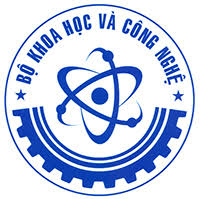 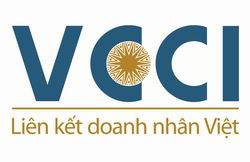 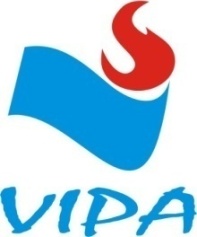 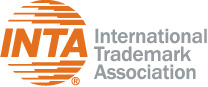 8h00 – 8h30Đăng kýĐăng ký8h30 – 8h40Phần Khai mạcĐại diện Phòng Thương mại & Công nghiệp Việt Nam (VCCI)PGS.TS. Mai Hà, Chủ tịch Hội Sở hữu trí tuệ Việt Nam (VIPA) Phần Khai mạcĐại diện Phòng Thương mại & Công nghiệp Việt Nam (VCCI)PGS.TS. Mai Hà, Chủ tịch Hội Sở hữu trí tuệ Việt Nam (VIPA) 8h40 – 9h00Các bài phát biểu chào mừng của các đại biểu:Mr. Seth Hay, Trưởng Đại diện, Văn phòng Khu vực Châu Á Thái Bình Dương, Hiệp hội Nhãn hiệu Quốc tế (INTA)   TS. Nguyễn Như Quỳnh, Phó Chánh Thanh tra Bộ Khoa học và Công nghệ (MOST)Mr. Peter Willimott, Chuyên gia dự án cấp cao, WIPO Các bài phát biểu chào mừng của các đại biểu:Mr. Seth Hay, Trưởng Đại diện, Văn phòng Khu vực Châu Á Thái Bình Dương, Hiệp hội Nhãn hiệu Quốc tế (INTA)   TS. Nguyễn Như Quỳnh, Phó Chánh Thanh tra Bộ Khoa học và Công nghệ (MOST)Mr. Peter Willimott, Chuyên gia dự án cấp cao, WIPO 9h00 – 11h40Phần Hội thảoPhần Hội thảo9h00 – 9h20Chủ đề 1Làm thế nào để xây dựng chiến lược thương hiệu hiệu quả và bền vững với công cụ và dịch vụ của WIPO ?[Trình bày chiến lược thương hiệu giúp doanh nghiệp phát triển hiệu quả và bền vững dựa vào công cụ và dịch vụ của WIPO.]Diễn giả: Mr. Peter Willimott, Chuyên gia dự án cấp cao, WIPO9h20 -9h40Chủ đề 2Kinh nghiệm quốc tế trong xây dựng và phát triển thương hiệu[Kinh nghiệm của các tổ chức đa quốc gia trong quá trình xây dựng và phát triển thương hiệu nổi tiếng.]Diễn giả: Mr. Seth Hay, Trưởng Đại diện, Văn phòng Khu vực Châu Á Thái Bình Dương, Hiệp hội Nhãn hiệu Quốc tế (INTA)9h40 – 10h00Chủ đề 3Vai trò của thương hiệu trong giá trị doanh nghiệp[Nhấn mạnh vai trò của thương hiệu là một trong những yếu tố quan trọng tạo nên giá trị doanh nghiệp. Diễn giả sẽ giới thiệu quy trình, cách thức và tiêu chí để đánh giá giá trị thương hiệu.]Diễn giả: ​Mr. Johnathan Ooi, Phó Tổng giám đốc, Bộ phận tư vấn định giá,      Công ty TNHH PWC Việt Nam10h00 – 10h20Chủ đề 4Tương lai của thương hiệu dưới ảnh hưởng của các luật định toàn cầuDiễn giả: Mr. Paul Middleton, Giám đốc Phát triển Doanh nghiệp,                 Japan Tobacco International (JTI)10h20 – 10h40Chủ đề 5Bài tham luận của Interbrand Nhật BảnDiễn giả: Mr. Yuki Wada, Chuyên viên cao cấp,                Bộ phận cung cấp dịch vụ và giải pháp cho khách hàng 10h40 – 11h00Chủ đề 6Chia sẻ kinh nghiệm của doanh nghiệp trong quá trình xây dựng và phát triển thương hiệuDiễn giả: Đại diện Doanh nghiệp 11h00 – 11h40Phần Hỏi Đáp11h40 – 12h00Hội Sở hữu trí tuệ Việt Nam thông báo các hoạt động Hội sắp tới và bế mạc Hội thảoHội Sở hữu trí tuệ Việt Nam thông báo các hoạt động Hội sắp tới và bế mạc Hội thảo